中国农垦经济发展中心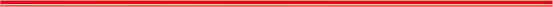 垦经函[2023] 9 号关于开展农垦企业境外项目基本情况调查的函各垦区农垦主管部门、新疆生产建设兵团农业农村局，各有关农垦企业：为全面把握和分析新时代农垦企业对外合作发展情况，更好发挥中国农垦对外合作服务平台的咨询服务作用，提高农垦企业“走出去”的质量和实效，强化支撑保障，现面向各垦区开展农垦企业境外项目基本情况调查。具体事宜通知如下：调查范围本次调查范围为各垦区（集团）开展对外合作业务的农垦企业。二、调查内容（一）2022年农垦企业境外项目成效分析（提纲见附件1）。（二）2022年农垦企业境外项目基本情况调查表（附件2）。（三）农垦境外企业调查表（附件3）。三、调查时间2023年10月24日-11月21日。四、有关要求请各垦区认真组织，严格审核，确保企业报送材料内容翔实、数据真实有效，全面反映本垦区对外合作发展情况，并于2023年11月21日前将相关材料报送我中心经济贸易处。其中纸质件盖章后寄送至北京市朝阳区东三环南路96号农丰大厦913室，电子版发送至邮箱（nkdwhzlm@163.com）。联系人及电话：付秦有 010-59199527，19821253517附件：1.2022年农垦企业境外项目成效分析（提纲）2.2022年农垦企业境外项目基本情况调查表3.农垦境外企业调查表                              中国农垦经济发展中心                                  2023年10月24日附件12022年农垦企业境外项目成效分析（提纲）1.项目背景2.项目建设内容（包括：前期筹备工作、项目实施情况、项目开展过程中面临的阻力、困难和需求等）。3.项目效益分析该部分包括：经济效益、社会效益、生态效益等。4.项目风险控制该部分包括：政治风险、经济风险、法律风险、财务风险、技术风险、环保风险、社会责任风险、管理风险等。5.项目成效该部分包括：取得的成效与经验、需要改进和完善的方面、带动当地农民增收、技术进步、产业发展情况及未来开展对外合作业务的规划等。附件22022年农垦企业境外项目基本情况调查表填报单位名称（盖章）：                               填报人：        联系电话：附件22022年农垦企业境外项目基本情况调查表（续表）填报单位名称（盖章）：                              填报人：            联系电话：附件3农垦境外企业调查表填报单位名称（盖章）：                        填报人：            联系电话：序号项目名称所属垦区名称项目类别（种植基地、养殖基地、农产品加工、技术服务等）所属行业项目实施地点项目所在国家项目起始时间（年）项目投资总金额（万美元）占用土地类型（购买、租赁）占用土地总面积（公顷）土地租用年限（年）123...序号项目名称所属垦区名称主要产品（农产品、工业产品、畜产品、水产品、服务类产品等）产品名称年生产数量（吨 ）返销数量（吨）项目投资年收益（万美元）派出人员（人）海外雇员（人）备注123...序号境外企业名称国别（地区）控股比例企业联系人姓名企业联系人电话及微信号备注（项目）123...